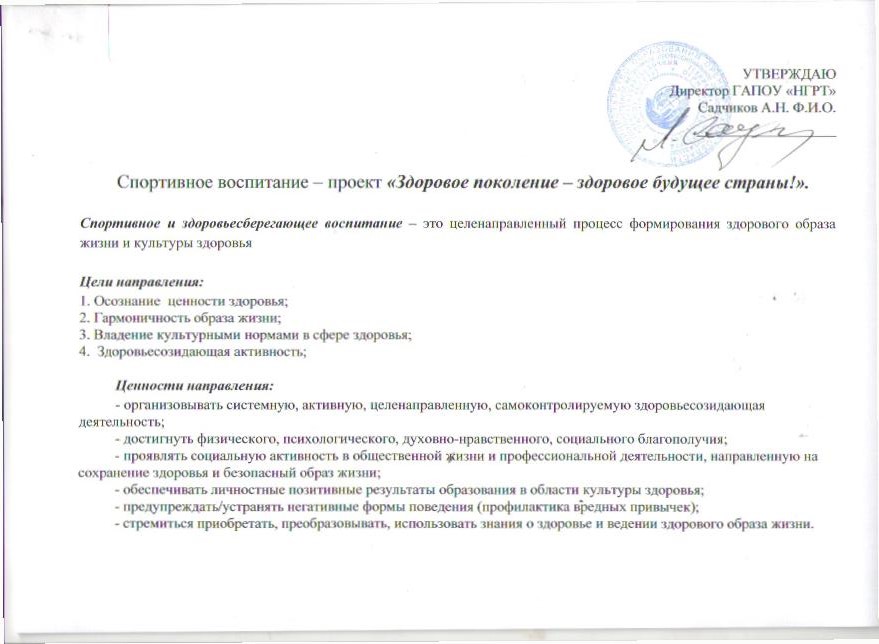 Приоритеты: 1 Соматическое здоровье:-- полноценное физическое развитие;- профилактика заболеваний2 Физическое здоровье - физическая подготовленность;- физическая активность3 Социальное здоровье - гармоничный образ жизни;- комфортные, доверительные межличностные отношения;- профилактика девиантного поведения4 Психологическое здоровье - позитивное самооощущение; - высокий уровень развития рефлексии; - успешное прохождение возрастных кризисов. 5 Духовно-нравственное здоровье- зрелость моральных суждений;- эмоционально-ценностное отношение к нравственным качествам, нормам поведения.Качество Предъявляемые требования к спортивному и 
здоровьесберегающему  воспитанию: - ценностное и ответственное отношение к своему здоровью;- потребность в здоровом образе жизни;- гармоничный образ жизни;- культура безопасной жизнедеятельности;- владение культурными нормами в сфере здоровья;- здоровьесберегающая активность;- мотивация к активному и здоровому образу жизни, занятиям спортом;- культура здорового питания и трезвости;- позитивные модели участия в массовых общественно-спортивных мероприятиях.(Стратегия развития воспитания в Российской Федерации на период до 2025 года«Физическое развитие и культура здоровья»)Цель - Обеспечить сформированность  культуры здоровья не менее, чем у 90%  студентов  ГАПОУ «НГРТ» к 2021 году. Срок начала и окончания проекта  2019-2022Показатели:Результаты:1 Определено 20 критериев уровня сформированности общих компетенций по ФГОС СПО по ТОП – 50 ОК 01, ОК 02, ОК 03, ОК 04, ОК 05, ОК 09, ОК 10. 2 Проведено 4 мониторинга (входной, текущий, выходной, постпроектный) оценки уровня сформированности общих компетенций по ФГОС СПО по ТОП – 50 ОК 01, ОК 02, ОК 03, ОК 04, ОК 05, ОК 09, ОК 10.3 Разработана и утверждена Программа Здоровье обучающихся ГАПОУ «Нефтегазоразведочный техникум» города Оренбурга с 01.09.2019 30.06.2022 г.4. Разработаны и утверждены планы воспитательной работы преподавателей по специальностям у студентов техникума 01.09.2018 г5 Сформированы  навыки здоровьесбережения не менее, чем у 90% обучающихся к 1 июля 2022 года6 Сформирован опыт участия в деловых встречах со сортсменами, инноваторами для стимулирования уровня компетентности в вопросах здоровьесбережения не менее, чем у 80% обучающихся к 1 июля 2022 года7 Сформирован опыт участия в проектных командах, конкурсных мероприятиях, стартапах для повышения уровня ЗОЖ компетентности не менее, чем у 80% обучающихся к 1 июля 2022 года;8  Проведена студенческая научно-практическая конференция на тему: «Здоровое поколение – здоровая РОССИЯ» с участием 350 чел. обучающихся техникума.9. Проведена студенческая научно-практическая конференция на тему: «НЕТ вредным привычкам!»  с участием 270 чел. обучающихся техникума.10. Организованы и проведены круглые столы с представителями экологической службы города по вопросам улучшения мотивации ЗОЖ среди студентов техникума.11. Ежегодное участие с разработанными социальными проектами реальной направленности.12. Проведены тренинги психологом техникума и представителями психологической службы.Реестр заинтересованных сторонКалендарный план-графикРеестр рисков и возможностейКоммуникативная модельБюджетМодель функционирования результатов:Продвижение воспитания ЗОЖ в техникуме; Повышение уровня грамотности  ЗОЖ студентов; Развивать творческие и организаторские способности студентов через воспитание ЗОЖ;      - Увеличение  количества заинтересованных данной проблемой лиц.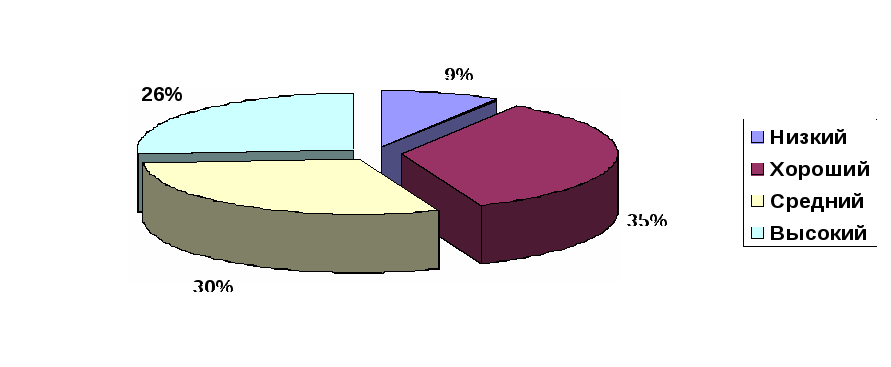 КОМАНДА ПРОЕКТАПоказателипроектаи их значенияпо годам Показатель Базовоезначение Период, год Период, год Период, год Период, год Показателипроектаи их значенияпо годам Показатель Базовоезначение 2019 2020 20212022Показателипроектаи их значенияпо годам 1.Доля  студентов ГАПОУ «НГРТ» с высоким уровнем физического здоровья. 3%(11.2019) 5% 45% 70% 90% Показателипроектаи их значенияпо годам  Количество обучающихся, способных анализировать ситуацию, чел.2937337490675Показателипроектаи их значенияпо годам Количество обучающихся, способных составлять планы, чел.2937337490675Показателипроектаи их значенияпо годам 2. Доля  студентов ГАПОУ «НГРТ» с высоким уровнем соматического здоровья. 5%(11.2019)10% 35% 50% 80% Показателипроектаи их значенияпо годам Количество обучающихся с развитым мышлением, чел.3775262375600Показателипроектаи их значенияпо годам Количество обучающихся с развитым воображением, чел.3775262375600Показателипроектаи их значенияпо годам Количество обучающихся, готовых к восприятию нового, чел.3775262375600Показателипроектаи их значенияпо годам 3 Количество обучающихся, способных осуществлять целеполагание, чел.2%(11.2019)10% 35% 55% 65% Показателипроектаи их значенияпо годам Количество обучающихся, способных осуществлять самоконтроль, чел.1575262412487Показателипроектаи их значенияпо годам Количество обучающихся, способных проводить коррекцию, чел.1575262412487Показателипроектаи их значенияпо годам Количество обучающихся, способных прикладывать волевые усилия для достижения поставленных целей, чел. 1575262412487Показателипроектаи их значенияпо годам 4. Доля  обучающихся, способных работать в коллективе и команде, эффективно взаимодействовать с коллегами, руководством, клиентами, %10%(09.2019)15% 45% 50% 70% Показателипроектаи их значенияпо годам Количество обучающихся, открытых к общению, чел.75112337375525Показателипроектаи их значенияпо годам Количество обучающихся, обладающих смелостью в принятии решений, чел.75112337375525Показателипроектаи их значенияпо годам Количество обучающихся открытых, умеющих ладить с людьми, чел.75112337375525Показателипроектаи их значенияпо годам Количество обучающихся, стремящихся к доминированию, чел.Показателипроектаи их значенияпо годам 5.  Доля обучающихся, способных осуществлять устную и письменную коммуникацию на государственном языке с учетом особенностей социального и культурного контекста, %.1(11.2018)3 68 10 Количество обучающихся, наделенных этнической толерантностью, чел.822456075Количество обучающихся, наделенных социальной толерантностью, чел822456075Количество обучающихся, обладающих толерантностью как чертой личности, чел.822456075Количество обучающихся, способных осуществлять устную и письменную коммуникацию, чел.8224560756.  Доля обучающихся, способных использовать информационные технологии в профессиональной деятельности, %.10%(09.2019)15% 45% 50% 70% Количество обучающихся, способных использовать информационные технологии в профессиональной деятельности, чел.751123373755257.  Доля  обучающихся, способных пользоваться профессиональной документацией на государственном и иностранном языке, %.1(11.2019)3 68 10 Количество обучающихся, способных использовать информационные технологии в профессиональной деятельности, чел.822456075Количество обучающихся, умеющих работать с профессиональной документацией, чел.822456075№п/п Орган или организация Представитель интересов
(ФИО, должность) Ожидание от реализации проекта (программы) 1.Министерство образования Оренбургской области. Крухмалева Маргарита Николаевна – заместитель министра образования Оренбургской области Повышение уровня экологического воспитания студентов ГАПОУ «НГРТ» 2.Отдел профессионального образования  министерства образования Оренбургской области.Филькова Лариса Николаевна – начальник отдела Повышение уровня экологической грамотности студентов ГАПОУ «НГРТ»3.Работодатели Директора предприятий – социальных партнеров Прием на работу выпускников, с требуемыми компетенциями, готовыми к постоянному профессиональному росту  и  самосовершенствованию. 4.Государственное автономное профессиональное образовательное учреждение «Нефтегазоразведочный техникум» города Оренбурга Садчиков Александр Николаевич -директорПовышение уровня воспитания студентов техникума к ЗОЖ. 5Центр медицинской профилактики Оренбургской области МНОГОПРОФИЛЬНЫЙ ЦЕНТР Директор Центра Совместная деятельность  по повышению здоровьесберегающих компетенций у студентов 8Центральная городская библиотека имени Н. А. Некрасова Директор Емельянова Людмила Владимировна  Совместная деятельность  по повышению здоровьесберегающих компетенций студентов№НаименованиеДлительность, днейНачалоОкончание2019 год2019 год2019 год2020 год 2020 год 2020 год 2020 год 2021 год 2021 год 2021 год 2021 год 2022 год2022 год2022 год2022 год№НаименованиеДлительность, днейНачалоОкончание10 11 12 0102030401020304010203041.Инициация и запуск проекта 1.1Разработка паспорта проекта 25 01.10.1925.10.19 1.2Издание приказа о запуске проекта 515.10.1920.10.192.Разработка проектной документации 2.1 Предложение о сотрудничестве на взаимовыгодных условиях 30 01.10.19 30.10.19 2.2 Создание проектного комитета 515.10.19 20.10.19 3 Совещания проектной группы:-стартовое совещание по проекту;-совещание по статусу;Рабочие совещания;- итоговое совещание. 3.1 Разработка критериев экологической грамотности студентов с помощью объективной оценки. 25 01.10.19 25.10.193.2 Инициирование студентов 1095 дней01.10.1930.06.223.3 Анализ результативности 1095 дней01.10.19 30.06.224.Проведение исследования4.1Осознание  ценности здоровья; 15 дней01.12.201915.12.20194.2Гармоничность образа жизни15 дней01.12.201915.12.20194.3Владение культурными нормами в сфере здоровья;15 дней01.12.201915.12.20194.4Здоровьесозидающая активность;15 дней01.12.201915.12.20195Формирование здоровьесберегающей активности5.1Проведение  обучения грамотности1095 дней01.01.2019 01.03.2022 5.2Работа проектных команд по выбранным направлениям (собственными проектами)1095 дней01.01.201928.12.20225.2Участие проектных команд в конкурсных мероприятиях по своим направлениям1095 дней01.01.201928.12.20225.3Работа волонтеров по привлечению участников на стороне1095 дней01.01.201928.12.20225.4Привлеченных волонтеров1095 дней01.12.201930.12.20226.Волонтерскиемаршруты6.1Волонтерские десанты1095 дней01.01.202001.03.20226.2Волонтерские акции1095 дней01.01.202001.03.20226.3Реализация проектов, в рамках программы1095 дней01.01.202001.03.20227Подведение итогов30 дней01.02.202201.03.20227.1Мониторинг 1095 дней01.01.202001.03.20227.2Корректировка  программы, с учетом замечаний30 дней01.02.202201.03.20228Выход на новый уровень реализации30 дней01.02.202201.03.2022№п/пНаименование риска/возможностиДействия по предупреждению риска/ реализации возможности1.Отсутствие взаимопонимания проблемной ситуации Составить план работы для согласованности деятельности по проекту. 2.Не достаточный уровень материально-технического обеспечения Активизировать работу по привлечению спонсорских и  внебюджетных средств от приносящей доход деятельности ГАПОУ «НГРТ». Работа со спонсорами, социальными партнерами. 3.Низкая активность и не заинтересованность студентов в участии проекта Разнообразить формы работы со студентами (выпуск буклетов, мини-собрания, выпуск стенгазет, размещение информации на сайте, оформление стенда. 4 Затухание активности студентов на последующих этапах деятельности проекта. Волонтерская деятельность студентов по активизации и привлечению внимания на проблемы экологии. №п/п Какаяинформацияпередается Кто передаетинформацию Кому передаетсяинформация Когда передаетинформацию Как передаетсяинформация 1.Обмен информацией о текущем состоянии проекта Администратор проекта  Участникам проекта Еженедельно(пятница) Телефонная связь, электронная почта 2.Документы и информация по проекту Ответственный по направлению  Администратору проекта и адресаты Не позже сроков плана-графиков Телефонная связь, электронная почта 3.Информация о наступивших или возможных рисках и отклонениях по проекту Администратор проекта, ответственное лицо по направлению Руководителю проекта В день поступления информации Телефонная связь, электронная почта№п/п Наименованиемероприятия (результата) Бюджетные источники финансирования, тыс. рублей Бюджетные источники финансирования, тыс. рублей Бюджетные источники финансирования, тыс. рублей Бюджетные источники финансирования, тыс. рублей Бюджетные источники финансирования, тыс. рублей Бюджетные источники финансирования, тыс. рублей Внебюджетныеисточникифинансирования Внебюджетныеисточникифинансирования Всего, тысячирублей Всего, тысячирублей №п/п Наименованиемероприятия (результата) Федеральный бюджетФедеральный бюджетКонсолидированные бюджеты субъектов Российской ФедерацииКонсолидированные бюджеты субъектов Российской ФедерацииКонсолидированные бюджеты субъектов Российской ФедерацииКонсолидированные бюджеты субъектов Российской ФедерацииВнебюджетныеисточникифинансирования Внебюджетныеисточникифинансирования Всего, тысячирублей Всего, тысячирублей №п/п Наименованиемероприятия (результата) Федеральный бюджетФедеральный бюджетВсегоВсегоВ т.ч. субсидиииз федерального бюджетаВ т.ч. субсидиииз федерального бюджетаВнебюджетныеисточникифинансирования Внебюджетныеисточникифинансирования Всего, тысячирублей Всего, тысячирублей Функциональное направление «Методическое сопровождение»Функциональное направление «Методическое сопровождение»Функциональное направление «Методическое сопровождение»Функциональное направление «Методическое сопровождение»Функциональное направление «Методическое сопровождение»Функциональное направление «Методическое сопровождение»Функциональное направление «Методическое сопровождение»Функциональное направление «Методическое сопровождение»Функциональное направление «Методическое сопровождение»Функциональное направление «Методическое сопровождение»Функциональное направление «Методическое сопровождение»Функциональное направление «Методическое сопровождение»Функциональное направление «Образовательно-просветительское направление »Функциональное направление «Образовательно-просветительское направление »Функциональное направление «Образовательно-просветительское направление »Функциональное направление «Образовательно-просветительское направление »Функциональное направление «Образовательно-просветительское направление »Функциональное направление «Образовательно-просветительское направление »Функциональное направление «Образовательно-просветительское направление »Функциональное направление «Образовательно-просветительское направление »Функциональное направление «Образовательно-просветительское направление »Функциональное направление «Образовательно-просветительское направление »Функциональное направление «Образовательно-просветительское направление »Функциональное направление «Образовательно-просветительское направление »Функциональное направление «Развитие материально-технической базы»Функциональное направление «Развитие материально-технической базы»Функциональное направление «Развитие материально-технической базы»Функциональное направление «Развитие материально-технической базы»Функциональное направление «Развитие материально-технической базы»Функциональное направление «Развитие материально-технической базы»Функциональное направление «Развитие материально-технической базы»Функциональное направление «Развитие материально-технической базы»Функциональное направление «Развитие материально-технической базы»Функциональное направление «Развитие материально-технической базы»Функциональное направление «Развитие материально-технической базы»Функциональное направление «Развитие материально-технической базы»8.Изготовление печатной продукцииИзготовление печатной продукции0015159.Закуп расходных материалов и инвентаряЗакуп расходных материалов и инвентаря00202010.Обеспечение снаряжениемОбеспечение снаряжением00505011.Транспортные услугиТранспортные услуги001010№п/п ФИО Должность и основное место работы Выполняемые в проекте работы 1 Садчиков Александр НиколаевичДиректор ГАПОУ «НГРТ»Куратор проекта2 Филькова Лариса Николаевна Начальник отдела профессионального воспитания Министерства образования Оренбургской области Функциональный заказчик3 Крухмалева Маргарита НиколаевнаЗаместитель министра образования Оренбургской области Функциональный заказчик4 Прохожева Лариса Викторовна- Начальник отдела охраны окружающей среды с химико-аналитическим комплексом ФГБУ ГЦАС "Оренбургский" Заинтересованная сторона 5 Шутова Наталья Юрьевна Заместитель директора ГАПОУ «НГРТ» по УВР Руководитель проекта 6 Бусловская Елена Сергеевна Методист ГАПОУ «НГРТ» Администратор проекта7 Куренкова Ангелина Витальевна Социальный педагог  ГАПОУ «НГРТ» Ответственный исполнитель 8Арнаутова Марина Ивановна Педагог – психолог  ГАПОУ «НГРТ» Ответственный исполнитель9Павлова Елена АнатольевнаРуководитель физ. культуры ГАПОУ «НГРТ» Ответственный исполнитель10Балабушко Александр АлександровичПреподаватель  физ. культуры ГАПОУ «НГРТ» Ответственный исполнитель11Сухомлинов Евгений ИвановичПреподаватель  физ. культуры ГАПОУ «НГРТ» Ответственный исполнитель